_____________________________________________________________________Линия сгиба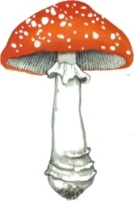 Инструкция №1: «Найди и зачеркни все буквы «Р»».Инструкция №2: «Соедини близко стоящие буквы «Р» между собой, что получилось?»Инструкция №3: «Прочитай слоги. Соедини их соответствующим местом в слове»лллллллррлллллллллллллрллрлллллллллллрллллрлллллллллрллллллрлллллллрллллллллрлллллрллллллллллрллллррррррррррррлллллллллррллллллллллллллррлллллллллллллрллрлллллллллллррррррллллллллллллррллллллллллллллррллллллллллллллррлллллллллллллррррлллллл123хоморМу